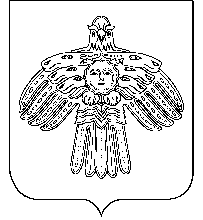        АДМИНИСТРАЦИЯ                                                           «НИЖНИЙ ОДЕС»  КАР  ОВМÖДЧÖМИНСА      ГОРОДСКОГО  ПОСЕЛЕНИЯ  «НИЖНИЙ ОДЕС»                                                     АДМИНИСТРАЦИЯПОСТАНОВЛЕНИЕШУÖМот «22» марта 2016                                                                                   № 69«О подготовке проекта  планировки и проекта межевания территории в отношении объекта: «Строительство дюкерного кабельного перехода через р. Печора (2 нитка по 0,7 км)»В соответствии со статьями 45, 46 Градостроительного кодекса Российской Федерации, на основании заявления Общества с ограниченной ответственностью «ЛУКОЙЛ-Коми», Администрация городского поселения «Нижний Одес»                                                ПОСТАНОВЛЯЕТ:1. Обществу с ограниченной ответственностью «Компания Стройтехпласт» обеспечить за счет собственных средств подготовку проекта планировки и проекта межевания территории в отношении объекта: «Строительство дюкерного кабельного перехода через р. Печора (2 нитка по 0,7 км)».2. Границы элемента планировочной структуры для подготовки проекта  планировки и проекта межевания территории в отношении объекта: «Строительство дюкерного кабельного перехода через р. Печора (2 нитка по 0,7 км)» принять в соответствии со схемой, согласно приложения к настоящему постановлению.3. Определить, что заинтересованные физические и юридические лица вправе представлять свои предложения о порядке, сроках подготовки и содержании проекта планировки в течении одного месяца со дня официального опубликования настоящего постановления:- в администрацию ГП «Нижний Одес», по адресу: 169523, Республика Коми, г. Сосногорск, пгт. Нижний Одес, пл. Ленина, 3, кабинет 37, а также по телефонам: 8(82149) 2-47-66, 22-3-83.- в общество с ограниченной ответственностью «Компания Стройтехпласт», по адресу: 105318, г. Москва, ул. Ибрагимова, 15.4. В соответствии с пунктом 12.3 части 12 статьи 45 Градостроительного кодекса Российской Федерации, согласовать документацию по планировке территории, подготовленную применительно к землям лесного фонда, до ее утверждения с органами государственной власти, осуществляющими предоставление лесных участков в границах земель лесного фонда.5. Настоящее постановление вступает в силу со дня его принятия и подлежит официальному опубликованию.6. Контроль настоящего постановления оставляю за собой.Исполняющий обязанностируководителя  администрациигородского поселения «Нижний Одес»                                     Ф.Н. Лаврентьев